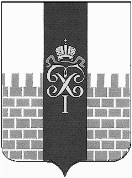 МЕСТНАЯ АДМИНИСТРАЦИЯ МУНИЦИПАЛЬНОГО ОБРАЗОВАНИЯ ГОРОД ПЕТЕРГОФ_____________________________________________________________________________ПОСТАНОВЛЕНИЕот « 23 » сентября  2015 г.	                                                                               № 142  В соответствии с Бюджетным  кодексом  Российской Федерации,  Постановлением местной администрации муниципального образования город Петергоф  № 150 от 26.09.2013 года  «Об утверждении  Положения о Порядке разработки, реализации и оценки эффективности муниципальных программ и о Порядке  разработки и реализации ведомственных целевых программ и планов по непрограммным расходам местного бюджета МО  г. Петергоф»     ПОСТАНОВЛЯЕТ:1. Внести изменения в постановление местной администрации  муниципального образования город Петергоф от 27.10.2014 г. №199 « Об утверждении муниципальной программы «Организация  учета  зеленых  насаждений  внутриквартального  озеленения на территории муниципального образования город Петергоф»  на 2015 год» изложив приложения №1,2 к Постановлению в редакции согласно приложениям  №1,2 к настоящему постановлению.  2.  Постановление вступает  в  силу  с  момента  обнародования.3.  Контроль за исполнением  настоящего постановления оставляю за собой.Глава  местной администрации муниципального образования  город Петергоф                                                  А.В. ШифманПриложение  № 1к постановлению  от « 23 »  сентября  2015 г.  № 142 ПАСПОРТМУНИЦИПАЛЬНОЙ  ПРОГРАММЫПриложение № 2 к  Постановлению МА МО город Петергоф от «23» сентября  2015 г.  № 142                                              Согласовано:                                                                                                            Утверждено:Глава муниципального образования                                       Глава местной администрации Город Петергоф                                                                                                 МО г. Петергоф________________М.И. Барышников                                   _______________А.В. ШифманМУНИЦИПАЛЬНАЯ   ПРОГРАММА«Организация  учета  зеленых  насаждений  внутриквартального  озеленения на территории муниципального образования город Петергоф»  на 2015 год»(новая редакция)1. Характеристика  текущего состоянияВ настоящее время происходит повреждение зеленых насаждений: нарушение целостности кроны, корневой системы или ствола растения, что влечет их к уничтожению зеленых насаждений, соответственно проводятся работы по созданию новых зеленых насаждений взамен уничтоженных или поврежденных. Для чего необходимо осуществлять учет зеленых насаждений путем проведения обследований зеленых насаждений.2. Цели программы:                                                                                                                        - инвентаризация зеленых насаждений- своевременная регистрация происшедших изменений3. Задачи программы:- определение общей площади зелеными насаждениями, и распределении  ее по категориям - установление количества деревьев и кустарников с определением типа насаждения, породы, диаметра на высоте 1,3 м 4. Ожидаемые конечные результаты реализации муниципальной программы: - учет зеленых насаждений внутриквартального озеленения на площади 33,6 га5. Сроки реализации муниципальной программы:  -  I - IV кварталы 2015 годаПеречень мероприятий муниципальной программы, ожидаемые конечные результаты реализации и необходимый объём финансирования:Приложение №1: Сметный расчет стоимости работ по организации учета зеленых насажденийПриложение №1                                                                                                                                        УтверждаюГлава местной администрации МО г. Петергоф                                               _____________А.В. Шифман                                                               Сметный расчет                                                                                      Расчет стоимости работ по учету зеленых насаждений на территории муниципального образования город Петергоф в 2015 годуГл. специалист  ОГХ                                                          Ж.Н. Чиж«О внесении изменений в постановление местной администрации  муниципального образования город Петергоф от 27.10.2014 г. №199 « Об утверждении муниципальной программы «Организация  учета  зеленых  насаждений  внутриквартального  озеленения на территории муниципального образования город Петергоф»  на 2015 год»Наименование муниципальной  программы«Организация  учета  зеленых  насаждений  внутриквартального  озеленения на территории муниципального образования город Петергоф» Наименование вопроса местного значения,  к которому относится муниципальная программаОрганизация  учета  зеленых  насаждений  внутриквартального  озеленения на территории муниципального образования Наименование заказчика муниципальной программыМестная администрация муниципального образования город ПетергофОтветственный исполнитель       муниципальной программы       Отдел городского хозяйства местной администрации муниципального образования город ПетергофЦель муниципальной программы- инвентаризация зеленых насаждений- своевременная регистрация происшедших измененийОсновные задачи муниципальной программы- определение общей площади зелеными насаждениями, и распределении  ее по категориям - установление количества деревьев и кустарников с определением типа насаждения, породы, диаметра на высоте 1,3 мСроки и этапы реализации муниципальной программыI-IV кварталы 2015 годаОбъемы бюджетных ассигнований   муниципальной программы         390,3 тыс. руб.Ожидаемые конечные результаты реализации муниципальной программыУчет зеленых насаждений внутриквартального озеленения на площади 33,6 га№п/пНаименование мероприятияОжидаемые конечные результатыОжидаемые конечные результатыСрок исполнения мероприятияНеобходимый объём финансирования(тыс.руб.)Прим.№п/пНаименование мероприятияЕдиница измеренияКол-воСрок исполнения мероприятияНеобходимый объём финансирования(тыс.руб.)Прим.1Организация учета зеленых насаждений на территории МО г. Петергофга33,61-4 квартал390,3Расчет стоимости (приложение №3)ВСЕГО по Муниципальной программе:390,3№ п/пПланируемый  объем затрат в гана 2015 годСредняя цена, руб. за га по МК 2014г. с учетом ИПЦ 106%Общая стоимость работ,тыс. руб.Кварталы, ограниченные улицами1.8,316 112133 729,6Разведчика бульвар-Разводная улица -  Озерковая улица – Блан-Менильская улица2.9,616 112154 675,2Санкт-Петербургский проспект – Разводная улица – Разведчика бульвар – Мастеровой перелок3.0,716 11211 278,4Санкт-Петербургский проспект-Самсониевская улица – Разводная улица4.0,316 1124 833,6Санкт-Петербургский проспект – Правленская улица – наб. Ольгина пруда5.0,516 1128 056,0Санкт-Петербургский пропект – Константиновская улица – Царицынская улица – Торговая площадь6.2,416 11238 668,8Константиновская улица – Санкт-петербургский проспект – Аврова улица – Никольская улица7.2,216 11235 446,4Никольская улица – Аврова улица – Михайловская улица – Константиновская улица8.1,016 11216 112,0Никольская улица – Константиновская улица – Михайловская улица Бородачева улица9.8,616 112138 563,2Собственный проспект – Манежная улица – Красных Курсантов бульвар – Халтурина улица – Бобыльская дорога – (Знаменская улица, Суворовская- внутриквартальная)Итого33,6541 363,20Коэффициент аукционного сниженияКоэффициент аукционного сниженияКоэффициент аукционного сниженияКоэффициент аукционного снижения0,72079847688Итого с учетом аукционного сниженияИтого с учетом аукционного сниженияИтого с учетом аукционного сниженияИтого с учетом аукционного снижения390 213,77